Publicado en Madrid el 17/12/2019 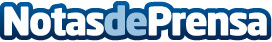 Los pacientes de Esclerosis Múltiple reclaman al futuro Gobierno protección social desde el diagnósticoEsta reivindicación acaba de ser presentada en el Parlamento Europeo. Hace exactamente un año fue llevada, junto con las firmas de casi 200.000 personas, al Congreso de la Diputados. "Esperamos que el nuevo Gobierno sí tenga la voluntad de garantizar la protección social a las personas afectadas por estas patologías, ya de por sí graves, y no permita que continúe esta situación de desamparo", remarca Pedro Carrascal, director de Esclerosis Múltiple EspañaDatos de contacto:Esclerosis Múltiple EspañaEsclerosis Múltiple España (EME, www.esclerosismultiple.com) es una entidad sin ánimo de lucro declarada de Utilidad Pública, qu+34 914 410 159Nota de prensa publicada en: https://www.notasdeprensa.es/los-pacientes-de-esclerosis-multiple-reclaman Categorias: Nacional Medicina Derecho Sociedad Solidaridad y cooperación http://www.notasdeprensa.es